Calendrier international du lycée Europe 2017-2018Par admin schuman, publié le dimanche 8 octobre 2017 21:42 - Mis à jour le mardi 3 avril 2018 10:53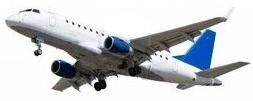 Notre assistante de langue étrangère 2017-2018 : Maria Hernandez  (Mexique)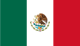 DATE et type de projetDESTINATION ou ACCUEILPROFESSEURS
REFERENTS et
ACCOMPAGNATEURSNIVEAU
CONCERNEDu 24 au 29 septembre 2017 (1sem.)
SEJOUR DECOUVERTE
  Départ ANGLETERRE
Oxford (projet littérature étrangère)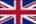 Mme OUVRARD
Mme Biron20 élèves de terminale L et 2 élèves de TESDu 8 au 11 octobre 2017 (3sem.) 
SEJOUR DECOUVERTE Départ ALLEMAGNE (visite du salon ANUGA à KÖLN)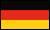 Mme LEVEQUE
Mme LEDOUX42 BTS MUC et
CIDu 2 au 17 novembre 2017 (2sem.) 
ECHANGE Départ USA (Fort Kent Etat du Maine)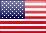 M. VILBOUX
Mme TIJOU12 élèves de terminale de section européenneDu 13 novembre au 1er décembre 2017 (3sem.)
STAGES Départ ANGLETERRE (projet ERASMUS) PortsmouthMme WHITTAKER
Mme BOURREAU
Mme BUTRUILLE
M. HERVESEP 15 Terminales EuroproDu 13 novembre au 3 décembre 2017 (3sem.)
STAGES Départ MALTE (projet ERASMUS) Mosta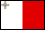 Mme WHITTAKER
Mme BOURREAU
Mme BUTRUILLE
M. HERVESEP 1 Terminale EuroproDu 15 au 19 janvier 2018 (1sem.) 
SEJOUR DECOUVERTE Départ MAROC (Marrakech)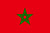 M. ROUICHI
M.KHANOUSEleves de 1ère et Tle arabisants du lycée EuropeDu 8 janvier au 26 janvier 2018(3sem.) 
STAGES ECHANGE Départ ALLEMAGNE (Partenariat Oldenburg)Mme WHITTAKER
Mme BOUREAU
Mme BUTRUILLE
M. HERVE2 élèves de première europro SEPDu 28 janvier au 25 février 2018(3sem.)
STAGES Départ MALTE (projet ERASMUS) MostaMme WHITTAKER
Mme BOURREAU
Mme BUTRUILLE
M. HERVESEP 1 Terminale EuroproDu 29 janvier au 2 février 2018(1sem.)
PROJET AP Départ ESPAGNE (Barcelone)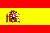 M.BREHAULT
Mme LUMEAU
M. BACHELIERSEP élèves de Terminale Bac ProfessionnelDu 11 au 17 mars 2018 (1sem.)
SEJOUR DECOUVERTE Départ ANGLETERRE 
(Londres)Mme CULLENS
Mme MOUSSET
Mme SAUVETRE46 élèves de 2ndes EuroDu 14 au 20 mars 2018 (1sem.)
SEJOUR DECOUVERTE Départ HONGRIE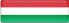 Mme ERB
M. AUMONIER20 élèves de terminale StmgDu 19 mars au 3 avril 2018(3sem.)
STAGES ECHANGE
  Accueil  de 2 stagiaires irlandais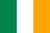 M. BLONDEL
Mme WHITTAKEROption cinéma LGTDu 3 au 20 avril 2018 (3sem.)
STAGES ECHANGE Accueil de 2 élèves stagiaires (partenariat avec l'établissement scolaire BBS Wechloy d'Oldenburg.)Mme WHITTAKER
Mme BUTRUILLE
M. HERVE
Mme BOURREAUPremières EuroproAvril 2018 (2sem.)
ECHANGE Accueil d'une dizaine d'élèves américains venant de Fort Kent Etat du Maine.Professeur américain
M.DAIGLE
M.VILBOUX
Mme HERON
Mme WHITTAKERsection européenne DNL Hist.géoDu 4 au 22 juin 2018 (3sem.)
STAGES Départ MALTE (Mosta)Mme WHITTAKER12 élèves de 2ndes EuroproDu 19 mai au 8 juin 2018 (3sem.)
ECHANGE Accueil  de 6 stagiaires adultes irlandais (stage en entreprises choletaises)Mme WHITTAKERErasmus+ mobilité : échange de stages pour BTS CI